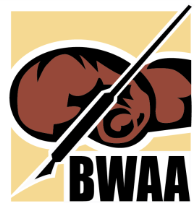 BOXING WRITERS ASSOCIATION OF AMERICA99th Annual Awards Dinner ● Thursday, June 6, 2024, 6 PM583 Park Avenue Ballroom, 583 Park Avenue, New York, NYHONOREES FOR 2023NAOYA INOUEThe Sugar Ray Robinson AwardFIGHTER OF THE YEARAMANDA SERRANOThe Christy Martin AwardFEMALE FIGHTER OF THE YEARJAMIE MUNGUIA – SERGIY DEREVYANCHENKOThe Ali-Frazier AwardFIGHT OF THE YEARKATIE TAYLOR – CHANTELLE CAMERON IIFEMALE FIGHT OF THE YEAR BRIAN McINTYREThe Eddie Futch AwardTRAINER OF THE YEARBILL HANEYThe Cus D’Amato AwardMANAGER OF THE YEARTIM BRADLEY.The Sam Taub AwardEXCELLENCE IN BROADCAST JOURNALISMGORDON HALLThe Barney Nagler AwardLONG AND MERITORIOUS SERVICEJOHN “ICEMAN” SCULLYThe Marvin Kohn “Good Guy” AwardLISA McCLELLANED MULHOLLANDThe Bill Crawford – John McCain AwardCOURAGE IN OVERCOMING ADVERSITYNIGEL COLLINSThe Nat Fleischer AwardEXCELLENCE IN BOXING JOURNALISMTHOMAS HAUSERThe A.J. Liebling AwardOUTSTANDING BOXING WRITINGINFO: WWW.BWAA.ORG or 917-312-6418